Полезная информация для родителейДошкольный возраст – самоценный этап в развитии экологической культуры человека. Этот  возраст характеризуется особой интенсивностью развития эмоционально-ценностного отношения к окружающему, накоплению личного опыта взаимодействия с окружающим миром. В связи с этим, экологическое воспитание детей - дошкольников приобретает важнейшее значение, так как в этом возрасте закладываются основы экологической культуры, что является неотъемлемой частью духовной культуры человека. Благодаря этому возможны формирование у детей экологических знаний, норм и правил взаимодействия с природой, воспитание сопереживания к ней, активность в решении некоторых экологических проблем.Воспитать в детях положительное отношение к природе возможно лишь тогда, когда сами родители обладают экологической культурой. Эффект воспитания детей во многом обусловлен тем, насколько экологические ценности воспринимаются взрослыми как жизненно необходимые.     Заметное влияние на воспитание ребенка оказывает уклад, уровень, качество и стиль жизни семьи. Дети очень восприимчивы к тому, что видят вокруг себя. Они ведут себя так, как окружающие их взрослые. Уважаемые мамы, папы!Вот десять способов привитьмаленькому ребенку любовь кприроде:1. Смотрите с малышом в окно ирассказывайте ему: о цветочках, деревьях, собачках, кошечках, птичках, бабочках, лужах, дожде, грозе, солнце, радуге - обо всем, что вы видите из окна. Как прекрасен этот мир! 2. Напоминайте и говорите ребенку,какое сейчас время года, какая сегодняпогода. Демонстрируйте малышу времена года в картинах. Описывайте природу на картинах художников.3. На прогулке обращайте  внимание ребенка на деревья. Изучайте деревья - высокие и низкие, раскидистые и стройные, с широкими стволами и узкими, похожие на великанов икарликов. Называйте ребенку дерево,рассматривайте его листики, кору, веточки. 4. Во время прогулки чаще смотрите нанебо. Наблюдайте за тучами, облаками,солнцем и луной. Понаблюдайте заночным небом, расскажите просозвездия. 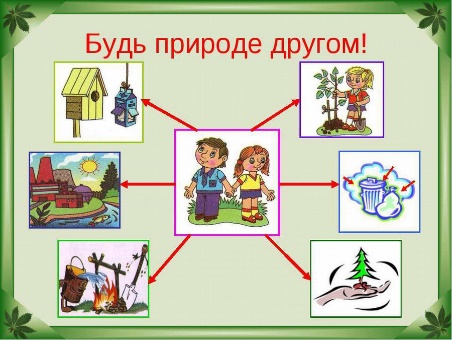 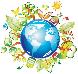 Уважаемые мамы, папы!Заметное  влияние на воспитание ребенка оказывает уклад, уровень, качество и стиль жизни семьи. Дети очень восприимчивы к тому, что видят вокруг себя. Они ведут себя так, как окружающие их взрослые. Родители должны осознать, что нельзя требовать от ребенка выполнения какого-либо правила поведения, если взрослые сами не всегда ему следуют.Экологическая культура включает в себя следующие компоненты:-  экологические знания и умения;-  экологическое мышление;-  ценностные ориентации;- экологически оправданное поведение.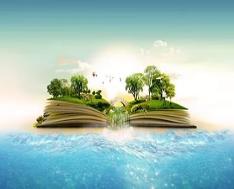 5. Рассматривайте траву: молодую инежную  весной, яркую и сочную летом,пожухлую  и сырую осенью. Сравнивайтевысокие и низкие травинки, хрупкие итвердые, узкие и широкие, соберитеколоски.6. Прекрасное время – зима, наблюдайтеза снегом: его цвет, запах, свойства.Какой он сегодня? Хрупкий, рассыпчатыйили липкий, твердый?Экспериментируйте! А что будет соснегом, если его положить в ведерко ипринести домой? А если на снегурисовать? 7. А какое чудо лужи! Дайте ребенкупобегать по лужам! Изучите лужи:большие и маленькие, глубокие и неочень.  Измерять их можно палочками,прутиками.8. Не бойтесь гулять в дождик: дождь -сильный или слабый, затяжной иликратковременный. а может он теплыйгрибной. Понаблюдайте за дождем,прильнув к окошку носиками. А на чтопохожи капельки дождя на стекле иможно ли ими рисовать? К«ст. Егорлыкская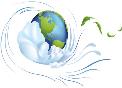 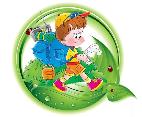 Ст. Егорлыкская9. Изучайте почву, копайте ямки исравнивайте свойства песка и глины,проводите небольшие опыты с почвой вдомашних условиях, изучая ее состав.Найдите красивые камушки.10. Учите ребенка любить и заботитьсяо животных: делайте кормушки и стройтескворечники, кормите на прогулкеголубей. Очень хорошо если естьвозможность завести котенка, щенка,хомяка, рыбок! Уже с трех лет можнодавать несложные поручения по уходу.Например, пусть малыш следит за тем,чтобы у животных в миске всегда былавода. Читайте добрые сказки проживотных, вызывайте чувствоответственности к тому, кого приручили.Дети с большим удовольствиемслушают и заучивают стихи. Описаниерусской природы можно найтив стихотворениях: Пушкина,Лермонтова, Некрасова, Фета.Все эти произведения способствуют пробуждению у детей любви к родной природе, сознательному отношению к красоте, ко всему живому.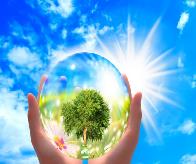 